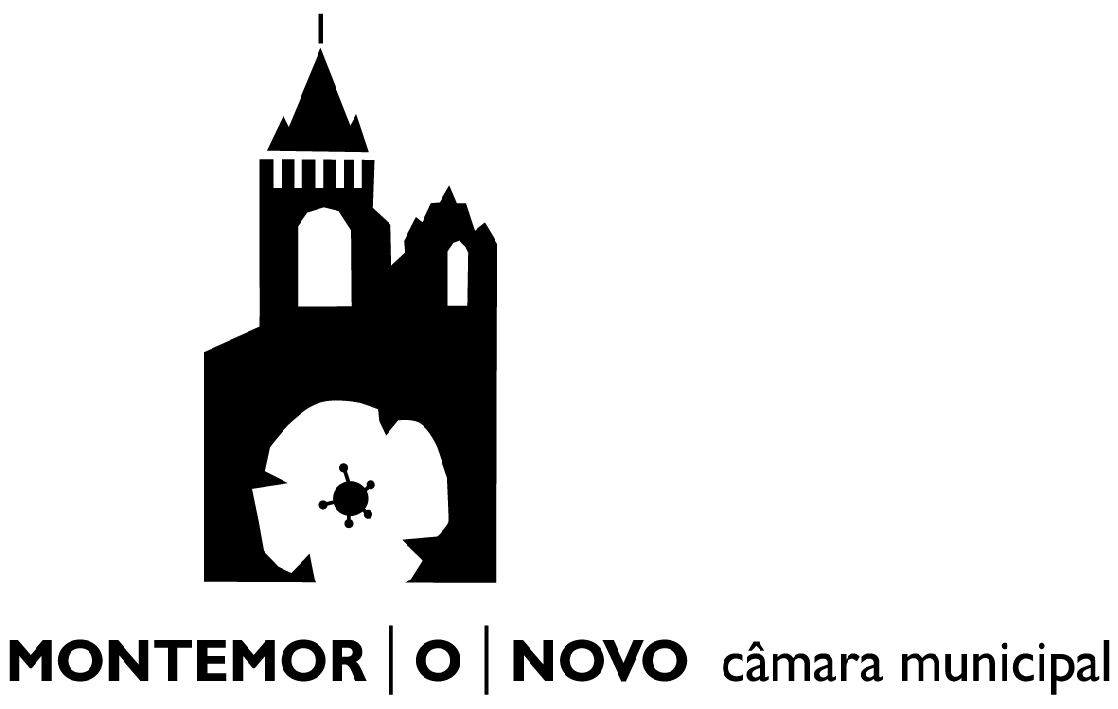 Documentos que instruem o processo (anexo ao requerimento)  Fotocópias dos Bilhetes de Identidade e/ ou boletins de nascimento (de todos os elementos do agregado familiar e do proprietário do imóvel) Fotocópias dos Cartões de Identificação Fiscal (de todos os elementos do agregado familiar) Fotocópia da Declaração de IRS e respectiva Nota de Liquidação Certidão de Isenção de apresentação da Declaração de IRS Fotocópias dos recibos mais atualizados de pensões auferidas em Portugal ou no estrangeiro (velhice, desemprego, invalidez, sobrevivência, viuvez, alimentos, etc – de todos os elementos do agregado familiar a que se aplique) Declaração da Repartição de Finanças dos bens patrimoniais, móveis e imóveis (de todos os elementos do agregado familiar) Documento comprovativo da propriedade do imóvel (mesmo quando o requerente for inquilino) Fotocópia do contrato de arrendamento e do recibo da renda atualizado Atestado de residência e/ou Atestado de composição do agregado familiar Declarações de Farmácia (para requerentes que não apresentem Declaração de IRS) Despesas com habitação (para requerentes que não apresentem Declaração de IRS) Declarações sob compromisso de honra Ata da Assembleia Geral de Condóminos Documentos Comprovativos de encargos com Valências de Apoio Social (creche, Jardim de Infância, ATL’s, Apoio Domiciliário, Centro de Dia, Lar, Atividades Ocupacionais Orçamento da Obra (excetuando exclusivamente recuperação de telhados)  Outros Documentos (especificar quais):